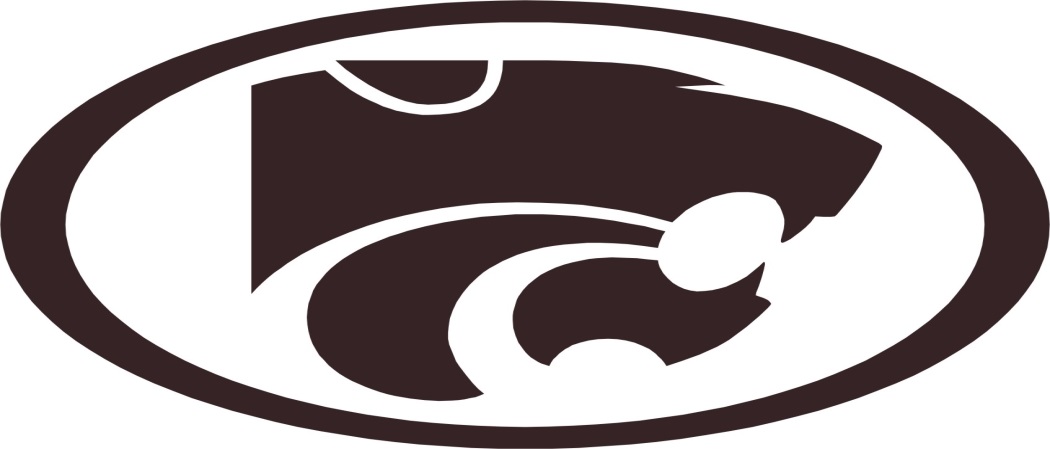 Varsity Basketball ScheduleDate		Opponent			Location		Time(Mountain)Nov. 7		Immanuel Baptist (Boys)	El Paso			5:00Nov. 18		Home School			 Dell City		7:00Nov. 21		Immanuel Baptist		El Paso			4:00Dec. 2		Home School 			El Paso			5:00Dec. 5-6	Marfa Tournament		Marfa			TBADec. 12		Van Horn Tournament		Van Horn		TBAJan. 9		Sierra Blanca			Sierra Blanca		5:30/7Jan.13		Balmorhea			Balmorhea		5:30/7Jan. 16		Fort Davis			Fort Davis		5:30/7Jan. 20		Marfa				Marfa			5:30/7Jan. 23		Valentine			Dell City		5:30/7Jan. 27		Sierra Blanca			Dell City		5:30/7Jan. 30		Balmorhea			Dell City		5:30/7Feb. 3		Fort Davis			Dell City		5:30/7Feb. 6		Marfa				Dell City		5:30/7Feb. 10		Valentine			Valentine		5:30/7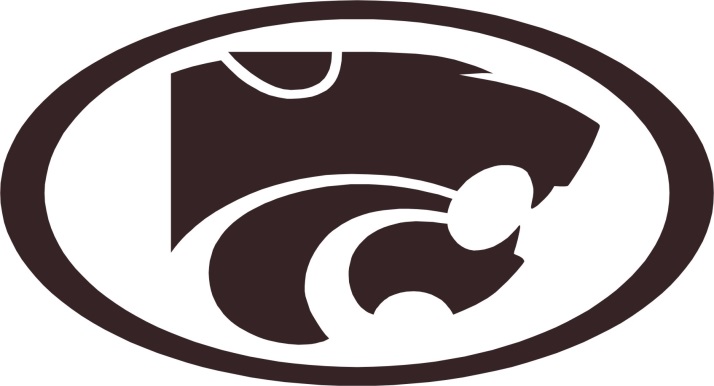 JUNIOR HIGH BASKETBALL SCHEDULEDate			Opponent		Location		TimeNov. 13		Sierra Blanca	            Sierra Blanca		4/5Nov. 17		Balmorhea		Dell City		4/5	Dec. 1			Fort Davis		Fort Davis		4/5Dec. 8			Marfa			Marfa			4/5Dec. 15		Valentine		Valentine		4/5Jan. 8			Sierra Blanca		Dell City		4/5Jan. 12		Balmorhea		Balmorhea		4/5Jan. 19		Fort Davis 		Dell City		4/5Jan. 26		Marfa			Dell City		4/5	Feb. 2			Valentine		Dell City		4/5Feb. 7			JH Tournament	Fort Davis		4/5